MODÈLE DE FICHE D’INFORMATIONS CONFIDENTIELLES SUR LE CLIENT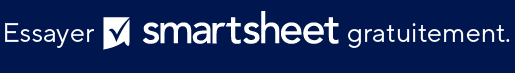 EXCLUSION DE RESPONSABILITÉTous les articles, modèles ou informations proposés par Smartsheet sur le site web sont fournis à titre de référence uniquement. Bien que nous nous efforcions de maintenir les informations à jour et exactes, nous ne faisons aucune déclaration, ni n’offrons aucune garantie, de quelque nature que ce soit, expresse ou implicite, quant à l’exhaustivité, l’exactitude, la fiabilité, la pertinence ou la disponibilité du site web, ou des informations, articles, modèles ou graphiques liés, contenus sur le site. Toute la confiance que vous accordez à ces informations relève de votre propre responsabilité, à vos propres risques.NOM DE L’ENTREPRISENOM DE L’ENTREPRISESIÈGE DE L’ENTREPRISESIÈGE DE L’ENTREPRISELIGNE D'ADRESSE 1LOGO ICILOGO ICILIGNE D'ADRESSE 2VILLE/ÉTAT/CODE POSTALNUMÉRO DE TÉLÉPHONEADRESSE WEBDATEASSOCIÉ EN CHARGEASSOCIÉ EN CHARGEINFORMATIONS SUR LE CLIENTINFORMATIONS SUR LE CLIENTNOMDATE DE NAISSANCEADRESSE ACTUELLENUMÉRO DE SÉCURITÉ SOCIALETÉLÉPHONE FIXEFAX :ALT. NUMÉRO DE TÉLÉPHONEADRESSE E-MAILPROFESSIONTéléphone professionnelINFORMATIONS SUR LE CONJOINTINFORMATIONS SUR LE CONJOINTNOMDATE DE NAISSANCEADRESSE ACTUELLENUMÉRO DE SÉCURITÉ SOCIALETÉLÉPHONE FIXEFAX :ALT. NUMÉRO DE TÉLÉPHONEADRESSE E-MAILPROFESSIONTéléphone professionnelComment avez-vous entendu parler de nous pour la première fois ?Comment avez-vous entendu parler de nous pour la première fois ?Comment avez-vous entendu parler de nous pour la première fois ?Comment avez-vous entendu parler de nous pour la première fois ?Quelle est la nature de votre entreprise avec nous ?Quelle est la nature de votre entreprise avec nous ?Quelle est la nature de votre entreprise avec nous ?Quelle est la nature de votre entreprise avec nous ?Quelle est la nature de votre entreprise avec nous ?Quelle est la nature de votre entreprise avec nous ?Quels problèmes négatifs passés avez-vous rencontrés avec ce type de service ?Quels problèmes négatifs passés avez-vous rencontrés avec ce type de service ?Quels problèmes négatifs passés avez-vous rencontrés avec ce type de service ?Quels problèmes négatifs passés avez-vous rencontrés avec ce type de service ?Quels problèmes négatifs passés avez-vous rencontrés avec ce type de service ?Quels problèmes négatifs passés avez-vous rencontrés avec ce type de service ?Quels types de préoccupations budgétaires avez-vous ?Quels types de préoccupations budgétaires avez-vous ?Quels types de préoccupations budgétaires avez-vous ?Quels types de préoccupations budgétaires avez-vous ?Quels types de services vous intéressent ?Quels types de services vous intéressent ?Quels types de services vous intéressent ?